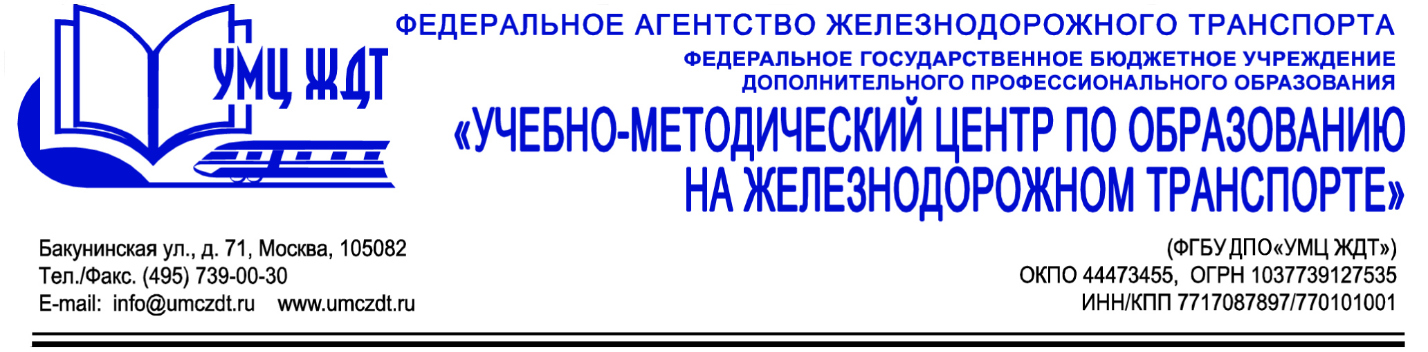 Учебный пландополнительная профессиональная программа (повышение квалификации) «Противодействие коррупции»Освоение программы завершается итоговой аттестацией слушателей в форме защиты реферата.№ п/пНаименование разделаОбщая трудоемкость (час)1Коррупция как социально-политическая и управленческо-правовая проблема.82Законодательство Российской Федерации и международно-правовые акты в сфере противодействия коррупции. Правовые основы противодействия коррупции.203Предоставление и проверка сведений о доходах и имуществе государственных гражданских и муниципальных служащих РФ, должностных лиц.84Государство и рынок. Антикоррупционная экспертиза нормативных правовых актов.125Организация информационно-методической деятельности по антикоррупционному образованию, антикоррупционному просвещению, антикоррупционной пропаганде.86Гражданское общество против коррупции.147Итоговая аттестация2Итого72